Links für Flyerbestellung zum Jahresthema 2023/24     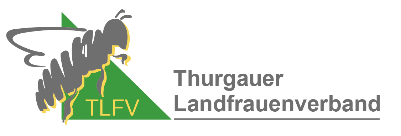 VTL Flyer «Wenn alles zu viel wird», Bürohilfe, Familienhilfe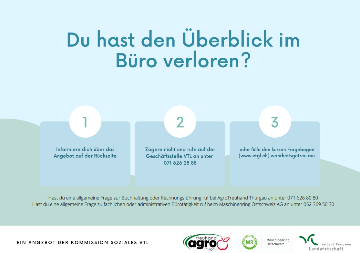 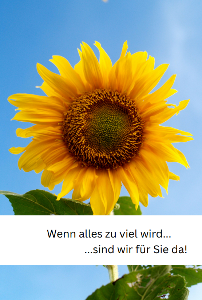 Downloads - Verband Thurgauer Landwirtschaft (vtgl.ch)Perspektive TGMaterialbestellung (Postkarten, Plakate, Flyer)Materialbestellung«Psychische Gesundheit» | (perspektive-tg.ch)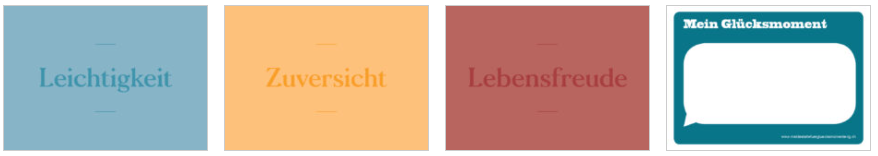 Ostschweizer Forum für Psychische Gesundheit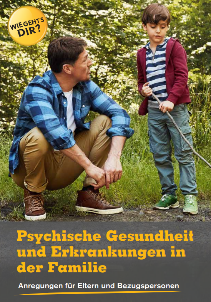 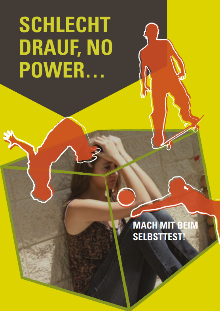 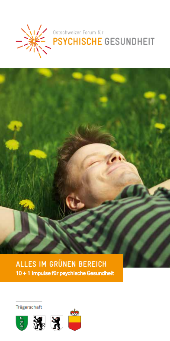 Materialbestellung (diverse Flyer und Broschüren)Broschüren / Flyer / Postkarten Archiv - OFPGKampagne «Wie geht’s dir?»Materialbestellung (Plakate, Flyer, Gesprächstipps, Infobroschüren) Broschüren und Kampagnenmaterial | Wie geht's dir? (wie-gehts-dir.ch)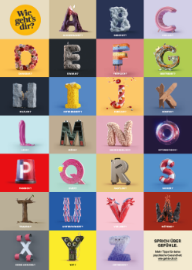 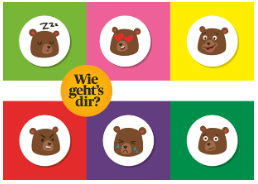 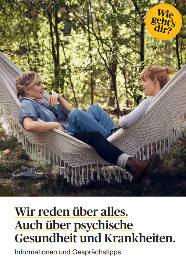 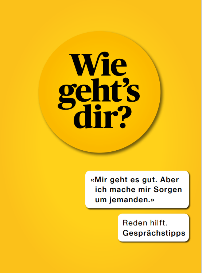 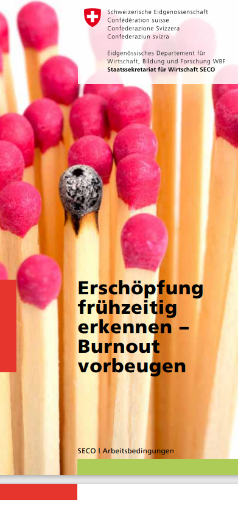 Bundespublikationen Flyer «Burnout vorbeugen»Shop Bundespublikationen für Privatkunden: Suche in Bundespublikationen (admin.ch)